T.CAĞRI VALİLİĞİRAMİZ ERDEM İLKOKULU MÜDÜRLÜĞÜ2019-2023 STRATEJİK PLAN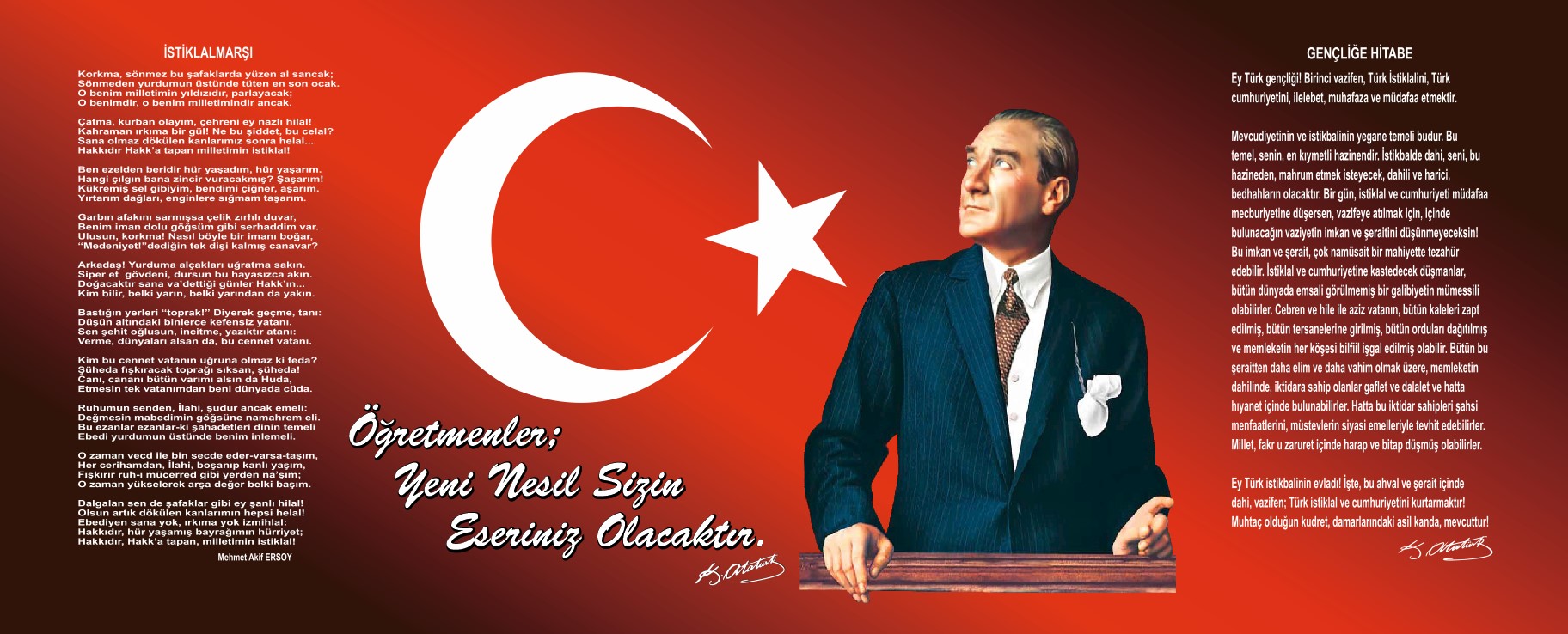 SUNUŞ          Büyük önder Atatürk’ü örnek alan bizler; Çağa uyum sağlamış, çağı yönlendiren insanlar yetiştirmek için kurulan okulumuzda, geleceğimiz teminatı olan öğrencilerimizi daha iyi imkânlarla yetişip, düşünce ufku ve yenilikçi ruhu açık Türkiye Cumhuriyetinin çıtasını daha yükseklere taşıyan bireyler olması için öğretmenleri ve idarecileriyle özverili bir şekilde tüm azmimizle çalışmaktayız.           Okulumuz, daha iyi bir eğitim seviyesine ulaşmak düşüncesiyle sürekli yenilenmeyi ve kalite kültürünü kendisine ilke edinmeyi amaçlamaktadır. Bütün bunlara ulaşabilmek için gelişen ve sürekliliği izlenebilen bir stratejik plan hazırlamak kaçınılmazdır. Okulumuz misyon, vizyon ve stratejik planını ilk olarak 1969 yılında belirlemiştir.          Ağrı Ramiz Erdem İlköğretim Okulu olarak en büyük amacımız yalnızca ilköğretim mezunu öğrenciler yetiştirmek değil, girdikleri her türlü ortamda kendini rahatça ifade edebilen, çevresindeki sorunlara ve ihtiyaçlara duyarlı, hayata hazır, yüzleri ileriye dönük, aydın insanlar yetiştirmektir. İdare ve öğretmen kadrosuyla bu amaç uğruna var gücümüzle çalışmak en önemli amacımızdır.        Ağrı Ramiz Erdem İlköğretim Okulu stratejik planlama çalışmasına önce durum tespiti,  yani okulun SWOT analizi yapılarak başlanmıştır. SWOT analizi tüm idari personelin ve öğretmenlerin katılımıyla uzun süren bir çalışma sonucu ilk şeklini almış, varılan genel sonuçların sadeleştirilmesi ise Okul yönetimi ile öğretmenlerden den oluşan beş kişilik bir kurul tarafından yapılmıştır. Daha sonra SWOT sonuçlarına göre stratejik planlama aşamasına geçilmiştir. Bu süreçte okulun amaçları, hedefleri, hedeflere ulaşmak için gerekli stratejiler, eylem planı ve sonuçta başarı veya başarısızlığın göstergeleri ortaya konulmuştur. Denilebilir ki SWOT analizi bir kilometre taşıdır okulumuzun bugünkü resmidir ve stratejik planlama ise bugünden yarına nasıl hazırlanmamız gerektiğine dair kalıcı bir belgedir.        Planın hazırlanmasında emeği geçen Strateji Yönetim Ekibi’ne ve uygulanmasında yardımı olacak İl Milli Eğitim Müdürlüğü başta olmak üzere tüm kurum ve kuruluşlara öğretmen, öğrenci ve velilerimize teşekkür ederim.Mehmet Cemil ERDENOkul müdürüİÇİNDEKİLERSunuş	3İçindekiler	4BÖLÜM I: GİRİŞ ve PLAN HAZIRLIK SÜRECİ	5BÖLÜM II: DURUM ANALİZİ	6Okulun Kısa Tanıtımı *	6Okulun Mevcut Durumu: Temel İstatistikler	7PAYDAŞ ANALİZİ	12GZFT (Güçlü, Zayıf, Fırsat, Tehdit) Analizi	14Gelişim ve Sorun Alanları	16BÖLÜM III: MİSYON, VİZYON VE TEMEL DEĞERLER	19MİSYONUMUZ *	19VİZYONUMUZ *	19TEMEL DEĞERLERİMİZ *	19BÖLÜM IV: AMAÇ, HEDEF VE EYLEMLER	21TEMA I: EĞİTİM VE ÖĞRETİME ERİŞİM	21TEMA II: EĞİTİM VE ÖĞRETİMDE KALİTENİN ARTIRILMASI	24TEMA III: KURUMSAL KAPASİTE	28V. BÖLÜM: MALİYETLENDİRME	32EKLER:	34BÖLÜM I: GİRİŞ ve PLAN HAZIRLIK SÜRECİ2019-2023 dönemi stratejik plan hazırlanması süreci Üst Kurul ve Stratejik Plan Ekibinin oluşturulması ile başlamıştır. Ekip tarafından oluşturulan çalışma takvimi kapsamında ilk aşamada durum analizi çalışmaları yapılmış ve durum analizi aşamasında paydaşlarımızın plan sürecine aktif katılımını sağlamak üzere paydaş anketi, toplantı ve görüşmeler yapılmıştır. Durum analizinin ardından geleceğe yönelim bölümüne geçilerek okulumuzun amaç, hedef, gösterge ve eylemleri belirlenmiştir. Çalışmaları yürüten ekip ve kurul bilgileri altta verilmiştir.STRATEJİK PLAN ÜST KURULUBÖLÜM II: DURUM ANALİZİDurum analizi bölümünde okulumuzun mevcut durumu ortaya konularak neredeyiz sorusuna yanıt bulunmaya çalışılmıştır. Bu kapsamda okulumuzun kısa tanıtımı, okul künyesi ve temel istatistikleri, paydaş analizi ve görüşleri ile okulumuzun Güçlü Zayıf Fırsat ve Tehditlerinin (GZFT) ele alındığı analize yer verilmiştir.Okulun Kısa Tanıtımı :          Okulumuz ilk olarak 1669 yılında 3000 m2 alan üzerine kurularak eğitim ve öğretime açılmıştır.Adını Ağrı’nın ilk Milli Eğitim Müdürü Ramiz Erdem’in ismi verilmiştir.          Okulumuz bünyesinde 8 derslik, 8 şube,1 Ana Sınıfı,1 Müdür odası,1 Müdür Yardımcısı odası ve tuvaletlerden oluşmaktadır.          Okulumuzun Stratejik Planına (2019-2020) Okul Gelişim Yönetim Ekibi(OGYE) tarafından, Okulumuzun öğretmenler odasında, çalışma ve yol haritası belirlendikten taslak oluşturularak başlanmıştır.          Stratejik Planlama Çalışmaları kapsamında Okulumuzda OGYE üyeleri içerisinden “Stratejik Planlama Çalışma Ekibi” kurulmuştur. Önceden hazırlanan anket formlarında yer alan sorular katılımcılara yöneltilmiş ve elde edilen veriler birleştirilerek paydaş görüşleri oluşturulmuştur. Bu bilgilendirme ve değerlendirme toplantılarında yapılan anketler ve hedef kitleye yöneltilen sorularla mevcut durum ile ilgili veriler toplanmıştır.Stratejilerin Belirlenmesi;Stratejik planlama ekibi tarafından, tüm iç ve dış paydaşların görüş ve önerileri bilimsel yöntemlerle analiz edilerek planlı bir çalışmayla stratejik plan hazırlanmıştır. Bu çalışmalarda izlenen adımlar;1.Okulun var oluş nedeni (misyon), ulaşmak istenilen nokta  (vizyon) belirlenip okulumuzun tüm paydaşlarının görüşleri ve önerileri alındıktan sonra vizyona ulaşmak için gerekli olan stratejik amaçlar belirlendi. Stratejik amaçlar; a. Okul içinde ve faaliyetlerimiz kapsamında iyileştirilmesi, korunması veya önlem alınması gereken alanlarla ilgili olan stratejik amaçlar,b. Okul içinde ve faaliyetler kapsamında yapılması düşünülen yenilikler ve atılımlarla ilgili olan stratejik amaçlar,c. Yasalar kapsamında yapmak zorunda olduğumuz faaliyetlere ilişkin stratejik amaçlar olarak da ele alındı.2. Stratejik amaçların gerçekleştirilebilmesi için hedefler konuldu. Hedefler stratejik amaçla ilgili olarak belirlendi. Hedeflerin spesifik, ölçülebilir, ulaşılabilir, gerçekçi, zaman bağlı, sonuca odaklı, açık ve anlaşılabilir olmasına özen gösterildi. 3. Hedeflere uygun belli bir amaca ve hedefe yönelen, başlı başına bir bütünlük oluşturan,  yönetilebilir, maliyetlendirilebilir faaliyetler belirlendi. Her bir faaliyet yazılırken; bu faaliyet “amacımıza ulaştırır mı” sorgulaması yapıldı.4. Faaliyetlerin gerçekleştirilebilmesi için sorumlu ekipler ve zaman belirtildi.5. Faaliyetlerin başarısını ölçmek için performans göstergeleri tanımlandı.6. Strateji, alt hedefler ve faaliyet/projeler belirlenirken yasalar kapsamında yapmak zorunda olunan faaliyetler, paydaşların önerileri, çalışanların önerileri, önümüzdeki dönemde beklenen değişiklikler ve GZFT (SWOT) çalışması göz önünde bulunduruldu.             7. GZFT çalışmasında ortaya çıkan zayıf yanlar iyileştirilmeye, tehditler bertaraf edilmeye; güçlü yanlar ve fırsatlar değerlendirilerek kurumun faaliyetlerinde fark yaratılmaya çalışıldı; önümüzdeki dönemlerde beklenen değişikliklere göre de önlemler alınmasına özen gösterildi.8. Strateji, Hedef ve Faaliyetler kesinleştikten sonra her bir faaliyet maliyetlendirilmesi yapıldı.             9. Maliyeti hesaplanan her bir faaliyetler için kullanılacak kaynaklar belirtildi.  Maliyeti ve kaynağı hesaplanan her bir faaliyet/projenin toplamları hesaplanarak bütçeler ortaya çıkartıldı.Okulun Mevcut Durumu: Temel İstatistiklerOkul KünyesiOkulumuzun temel girdilerine ilişkin bilgiler altta yer alan okul künyesine ilişkin tabloda yer almaktadır.Temel Bilgiler Tablosu- Okul Künyesi Çalışan BilgileriOkulumuzun çalışanlarına ilişkin bilgiler altta yer alan tabloda belirtilmiştir.Çalışan Bilgileri Tablosu*Okulumuz Bina ve Alanları	Okulumuzun binası ile açık ve kapalı alanlarına ilişkin temel bilgiler altta yer almaktadır.Okul Yerleşkesine İlişkin Bilgiler Sınıf ve Öğrenci Bilgileri	Okulumuzda yer alan sınıfların öğrenci sayıları alttaki tabloda verilmiştir.*Sınıf sayısına göre istenildiği kadar satır eklenebilir.Donanım ve Teknolojik KaynaklarımızTeknolojik kaynaklar başta olmak üzere okulumuzda bulunan çalışır durumdaki donanım malzemesine ilişkin bilgiye alttaki tabloda yer verilmiştir.Teknolojik Kaynaklar TablosuGelir ve Gider BilgisiOkulumuzun genel bütçe ödenekleri, okul aile birliği gelirleri ve diğer katkılarda dâhil olmak üzere gelir ve giderlerine ilişkin son iki yıl gerçekleşme bilgileri alttaki tabloda verilmiştir.PAYDAŞ ANALİZİKurumumuzun temel paydaşları öğrenci, veli ve öğretmen olmakla birlikte eğitimin dışsal etkisi nedeniyle okul çevresinde etkileşim içinde olunan geniş bir paydaş kitlesi bulunmaktadır. Paydaşlarımızın görüşleri anket, toplantı, dilek ve istek kutuları, elektronik ortamda iletilen önerilerde dâhil olmak üzere çeşitli yöntemlerle sürekli olarak alınmaktadır.Paydaş anketlerine ilişkin ortaya çıkan temel sonuçlara altta yer verilmiştir * : Öğrenci Anketi Sonuçları: Okulumuzda 250 öğrenciye anket formu dağıtılarak şu sonuçlar elde edildi.Öğrenci Anketi Sonuçları:%(Yüzdeleri)Okul ile iyi ilişkilerinin olduğunuÖğretmen ve idareyi kendilerine yardımcı olduğunu ve istediklerinde kendilerine ulaşabildikleriTemizlik ve hijyen konusunda sıkıntı olmadıklarınıOkulda kendilerini güvende hissettiklerini Derslerde uygun araç gereçlerin olduğunuAncak okulun fiziki imkansızlıları olduklarında yeteri kadar sosyal ve kültürel faaliyetler yapılamadığı  sonucuna varıldı  Öğretmen Anketi Sonuçları:Eğitim öğretim kalitesinin iyi olduğu veli ve öğrenci profilinin yetersiz olmasıOkul ortamının öğrenmeye elverişli olduğuSınıf mevcutlarının normal olduğuFakat fiziki yetersizlikler ve sosyal kültürel etkinlik için uygun işliklerin az olduğu öğretmenler odasının ve çok amaçlı salonun olmaması dez avantaj olarak görülmüş.Veli Anketi Sonuçları:135 veliye anket formları verildi şu sonuçlar çıktıOkul eğitim öğretim olarak çok iyi olduğu öğretmen ve idarecilerin tecrübeli olduklarıGüvenlik sorunun olmadığı temizlik ve hijyenin iyi olduğuVeli okul işbirliğinin güçlü olduğuİstek ve arzularının okul tarafından değerlendirildiğiYapılan şikayet ve önerilerinin karşılık bulduğuDers araç gereçlerinin yeterli olduğunuAncak fiziki mekanın yetersiz olduğuSanatsal ve kültürel etkinliklerin yetersiz olduğu Öğrenci lavabolarının az  olduğuSportif faaliyetlerinin azlığıGZFT (Güçlü, Zayıf, Fırsat, Tehdit) Analizi *Okulumuzun temel istatistiklerinde verilen okul künyesi, çalışan bilgileri, bina bilgileri, teknolojik kaynak bilgileri ve gelir gider bilgileri ile paydaş anketleri sonucunda ortaya çıkan sorun ve gelişime açık alanlar iç ve dış faktör olarak değerlendirilerek GZFT tablosunda belirtilmiştir. Dolayısıyla olguyu belirten istatistikler ile algıyı ölçen anketlerden çıkan sonuçlar tek bir analizde birleştirilmiştir.Kurumun güçlü ve zayıf yönleri donanım, malzeme, çalışan, iş yapma becerisi, kurumsal iletişim gibi çok çeşitli alanlarda kendisinden kaynaklı olan güçlülükleri ve zayıflıkları ifade etmektedir ve ayrımda temel olarak okul müdürü/müdürlüğü kapsamından bakılarak iç faktör ve dış faktör ayrımı yapılmıştır. İçsel Faktörler *Güçlü YönlerZayıf YönlerDışsal Faktörler *FırsatlarTehditlerGelişim ve Sorun AlanlarıGelişim ve sorun alanları analizi ile GZFT analizi sonucunda ortaya çıkan sonuçların planın geleceğe yönelim bölümü ile ilişkilendirilmesi ve buradan hareketle hedef, gösterge ve eylemlerin belirlenmesi sağlanmaktadır. Gelişim ve sorun alanları ayrımında eğitim ve öğretim faaliyetlerine ilişkin üç temel tema olan Eğitime Erişim, Eğitimde Kalite ve kurumsal Kapasite kullanılmıştır. Eğitime erişim, öğrencinin eğitim faaliyetine erişmesi ve tamamlamasına ilişkin süreçleri; Eğitimde kalite, öğrencinin akademik başarısı, sosyal ve bilişsel gelişimi ve istihdamı da dâhil olmak üzere eğitim ve öğretim sürecinin hayata hazırlama evresini; Kurumsal kapasite ise kurumsal yapı, kurum kültürü, donanım, bina gibi eğitim ve öğretim sürecine destek mahiyetinde olan kapasiteyi belirtmektedir.Gelişim ve sorun alanlarına ilişkin GZFT analizinden yola çıkılarak saptamalar yapılırken yukarıdaki tabloda yer alan ayrımda belirtilen temel sorun alanlarına dikkat edilmesi gerekmektedir.Gelişim ve Sorun AlanlarımızBÖLÜM III: MİSYON, VİZYON VE TEMEL DEĞERLEROkul Müdürlüğümüzün Misyon, vizyon, temel ilke ve değerlerinin oluşturulması kapsamında öğretmenlerimiz, öğrencilerimiz, velilerimiz, çalışanlarımız ve diğer paydaşlarımızdan alınan görüşler, sonucunda stratejik plan hazırlama ekibi tarafından oluşturulan Misyon, Vizyon, Temel Değerler; Okulumuz üst kurulana sunulmuş ve üst kurul tarafından onaylanmıştır.MİSYONUMUZ *Milli Eğitim Öğretim Kurumlarına bağlı ilköğretim okullarında, toplam kalite yönetimi çerçevesinde eğitimde kaliteyi arttırmak, öğrencilerin bireysel ilgi ve yetenekleri göz önünde tutarak her bireyin sahip olduğu potansiyeli en üst seviyeye çıkarmak, yönetim ve eğitim personelinin yeterliliklerini artırarak, mesleki becerilerini geliştirmek, kaynak kullanımında daha etkili ve verimli olmak amaçlanır. VİZYONUMUZİçinde yaşadığımız yüzyıla yakışır eğitim ve öğretim faaliyetleri alanında uluslararası standartlara uygun teknoloji ve bireysel gelişim alanlarında yeterli donanıma sahip öğrenciler yetiştiren ve onları hayata hazırlayan Türkiye´nin önde gelen eğitim kurumlarından biri olmaktır TEMEL DEĞERLERİMİZ *1. Görevlerimizi yerine getirirken objektiflik ilkesini uygularız,2. Tüm ilişkilerde insana saygı esasını uygular; çalışan ve hizmet alanların beklenti duygu ve düşüncelerine değer veririz,3. Kurumsal ve bireysel gelişmenin “Sürekli Eğitim ve İyileştirme” anlayışının uygulanması sonucu gerçekleşeceğine inanırız ve bu doğrultuda eğitim ve iyileştirme sonuçlarını en etkin şekilde değerlendiririz,4. Çalışmalarda etkililik ve verimliliğin ekip çalışmalarıyla sağlanacağı anlayışı kabullenilerek ekip çalışmalarına gereken önemi veririz,5. Kurumsal ve bireysel gelişmelerin bilimsel verilerin uygulama hayatına geçirilmesiyle sağlanacağına inanırız,6. Kurumda çalışmaların bilimsel veriler doğrultusunda ve mevzuatına uygun olarak gerçekleştirildiğinde başarı sağlanacağına inanırız,BÖLÜM IV: AMAÇ, HEDEF VE EYLEMLER
TEMA I: EĞİTİM VE ÖĞRETİME ERİŞİM
Eğitim ve öğretime erişim okullaşma ve okul terki, devam ve devamsızlık, okula uyum ve oryantasyon, özel eğitime ihtiyaç duyan bireylerin eğitime erişimi, yabancı öğrencilerin eğitime erişimi ve hayatboyu öğrenme kapsamında yürütülen faaliyetlerin ele alındığı temadır.
Stratejik Amaç 1: Kayıt bölgemizde yer alan çocukların okullaşma oranlarını artıran, öğrencilerin uyum ve devamsızlık sorunlarını gideren etkin bir yönetim yapısı kurulacaktır.  Stratejik Hedef 1.1.  Kayıt bölgemizde yer alan çocukların okullaşma oranları artırılacak ve öğrencilerin uyum ve devamsızlık sorunları da giderilecektir.Performans Göstergeleri Eylemler*TEMA II: EĞİTİM VE ÖĞRETİMDE KALİTENİN ARTIRILMASIEğitim ve öğretimde kalitenin artırılması başlığı esas olarak eğitim ve öğretim faaliyetinin hayata hazırlama işlevinde yapılacak çalışmaları kapsamaktadır. Bu tema altında akademik başarı, sınav kaygıları, sınıfta kalma, ders başarıları ve kazanımları, disiplin sorunları, öğrencilerin bilimsel, sanatsal, kültürel ve sportif faaliyetleri ile istihdam ve meslek edindirmeye yönelik rehberlik ve diğer mesleki faaliyetler yer almaktadır. Stratejik Amaç 2: Öğrencilerimizin gelişmiş dünyaya uyum sağlayacak şekilde donanımlı bireyler olabilmesi için eğitim ve öğretimde kalite artırılacaktır.Stratejik Hedef 2.1.  Öğrenme kazanımlarını takip eden ve velileri de sürece dâhil eden bir yönetim anlayışı ile öğrencilerimizin akademik başarıları ve sosyal faaliyetlere etkin katılımı artırılacaktır.Performans GöstergeleriEylemlerStratejik Hedef 2.2.  Etkin bir rehberlik anlayışıyla, öğrencilerimizi ilgi ve becerileriyle orantılı bir şekilde üst öğrenime veya istihdama hazır hale getiren daha kaliteli bir kurum yapısına geçilecektir. Performans GöstergeleriEylemlerTEMA III: KURUMSAL KAPASİTEStratejik Amaç 3: Eğitim ve öğretim faaliyetlerinin daha nitelikli olarak verilebilmesi için okulumuzun kurumsal kapasitesi güçlendirilecektir. Stratejik Hedef 3.1.  Performans GöstergeleriEylemlerV. BÖLÜM: MALİYETLENDİRME2019-2023 Stratejik Planı Faaliyet/Proje Maliyetlendirme TablosuVI. BÖLÜM: İZLEME VE DEĞERLENDİRME: Okulumuz Stratejik Planı izleme ve değerlendirme çalışmalarında 5 yıllık Stratejik Planın izlenmesi ve 1 yıllık gelişim planın izlenmesi olarak ikili bir ayrıma gidilecektir. Stratejik planın izlenmesinde 6 aylık dönemlerde izleme yapılacak denetim birimleri, il ve ilçe millî eğitim müdürlüğü ve Bakanlık denetim ve kontrollerine hazır halde tutulacaktır.Yıllık planın uygulanmasında yürütme ekipleri ve eylem sorumlularıyla aylık ilerleme toplantıları yapılacaktır. Toplantıda bir önceki ayda yapılanlar ve bir sonraki ayda yapılacaklar görüşülüp karara bağlanacaktır.  EKLER: Öğretmen, öğrenci ve veli anket örnekleri klasör ekinde olup okullarınızda uygulanarak sonuçlarından paydaş analizi bölümü ve sorun alanlarının belirlenmesinde yararlanabilirsiniz.23.09.2019Mehmet Cemil ERDENOkul MüdürüÜst Kurul BilgileriÜst Kurul BilgileriEkip BilgileriEkip BilgileriAdı SoyadıUnvanıAdı SoyadıUnvanıMehmet Cemil ERDENOkul MüdürüFerhat AYDINÖğretmenTunay TEKGÜLÖğretmenAyşenur TANAYÖğretmenHakan ASLANBOĞAOkul Aile Birliği BaşkanıYaşar BÖYÜKÖğretmenSinan VANOkul Aile Birliği ÜyesiFiliz KORANGönüllü Veli İli: AĞRIİli: AĞRIİli: AĞRIİli: AĞRIİlçesi: Merkezİlçesi: Merkezİlçesi: Merkezİlçesi: MerkezAdres: Cumhuriyet Mah. 29 Ekim Cad. No:110Cumhuriyet Mah. 29 Ekim Cad. No:110Cumhuriyet Mah. 29 Ekim Cad. No:110Coğrafi Konum (link)*:Coğrafi Konum (link)*:https://maps.app.goo.gl/mYxGU67zYwugwRzw2https://maps.app.goo.gl/mYxGU67zYwugwRzw2Telefon Numarası: 215101821510182151018Faks Numarası:Faks Numarası:e- Posta Adresi:750517@meb.k12.tr750517@meb.k12.tr750517@meb.k12.trWeb sayfası adresi:Web sayfası adresi:http://ramizerdemilkokulu.meb.k12.trhttp://ramizerdemilkokulu.meb.k12.trKurum Kodu:750517750517750517Öğretim Şekli:Öğretim Şekli: Tam Gün Tam GünOkulun Hizmete Giriş Tarihi : Okulun Hizmete Giriş Tarihi : Okulun Hizmete Giriş Tarihi : Okulun Hizmete Giriş Tarihi : Toplam Çalışan Sayısı *Toplam Çalışan Sayısı *99Öğrenci Sayısı:Kız141141Öğretmen SayısıKadın55Öğrenci Sayısı:Erkek111111Öğretmen SayısıErkek44Öğrenci Sayısı:Toplam252252Öğretmen SayısıToplam99Derslik Başına Düşen Öğrenci SayısıDerslik Başına Düşen Öğrenci SayısıDerslik Başına Düşen Öğrenci Sayısı:30Şube Başına Düşen Öğrenci SayısıŞube Başına Düşen Öğrenci SayısıŞube Başına Düşen Öğrenci Sayısı:30Öğretmen Başına Düşen Öğrenci SayısıÖğretmen Başına Düşen Öğrenci SayısıÖğretmen Başına Düşen Öğrenci Sayısı:30Şube Başına 30’dan Fazla Öğrencisi Olan Şube SayısıŞube Başına 30’dan Fazla Öğrencisi Olan Şube SayısıŞube Başına 30’dan Fazla Öğrencisi Olan Şube Sayısı:2Öğrenci Başına Düşen Toplam Gider Miktarı*Öğrenci Başına Düşen Toplam Gider Miktarı*Öğrenci Başına Düşen Toplam Gider Miktarı*0Öğretmenlerin Kurumdaki Ortalama Görev SüresiÖğretmenlerin Kurumdaki Ortalama Görev SüresiÖğretmenlerin Kurumdaki Ortalama Görev Süresi4Unvan*ErkekKadınToplamOkul Müdürü ve Müdür Yardımcısı22Sınıf Öğretmeni538Branş Öğretmeni---Rehber Öğretmen---İdari Personel---Yardımcı Personel1-1Güvenlik Personeli---Toplam Çalışan Sayısı8311Okul Bölümleri *Okul Bölümleri *Özel AlanlarVarYokOkul Kat Sayısı2Çok Amaçlı SalonxDerslik Sayısı8Çok Amaçlı SahaxDerslik Alanları (m2)KütüphanexKullanılan Derslik Sayısı8Fen LaboratuvarıxŞube Sayısı2Bilgisayar Laboratuvarıxİdari Odaların Alanı (m2)15İş AtölyesixÖğretmenler Odası (m2)20Beceri AtölyesixOkul Oturum Alanı (m2)597PansiyonOkul Bahçesi (Açık Alan)(m2)1019Okul Kapalı Alan (m2)331Sanatsal, bilimsel ve sportif amaçlı toplam alan (m2)xKantin (m2)xTuvalet Sayısı8Diğer (………….)SINIFIKızErkekToplamSINIFIKızErkekToplamAna Sınıfı---4/A1612281/A 1114254/B196251/B 1119302/A1517322/B1516313/A169253/B171330Akıllı Tahta Sayısı0TV Sayısı0Masaüstü Bilgisayar Sayısı8Yazıcı Sayısı2Taşınabilir Bilgisayar Sayısı0Fotokopi Makinası Sayısı1Projeksiyon Sayısı1İnternet Bağlantı HızıADSLYıllarGelir MiktarıGider Miktarı20161000900201713001100MaddelerKesinlikle KKatılıyorumKararsızımKısmen KaKatılmıyorumÖğretmenlerimle ihtiyaç duyduğumda rahatça görüşebilirim82.3611.77 05.890 Okul  müdürüyle ihtiyaç duyduğumda rahatça konuşurum.                                                                       78.8317.6503.530Okul rehberlik servisinden yeterince yararlanıyorum. 70.59 11.775.89 5.89 5.89Okula ilettiğimiz öneri ve isteklerimiz dikkate alınır.  75.30 17.653.53 2.36 1.18Okulda kendimi güvende hissediyorum. 70.59 14.120 11.77 3.53Öğrencilerle ilgili alınan kararlarda bizlerin görüşü alınır. 47.06 35.30 5.89 11.77 0Öğretmenler yeniliğe açık derslerde  çeşitli yöntemler kullanır 57.65 15.30 4.71 17.65 4.71Derslerde konuya uygun araç-gereç kullanılmaktadır. 41.18 58.82 0 0 0Teneffüslerde ihtiyaçlarımı giderebiliyorum.  72.95 5.89 11.77 9.42 0Okulun içi ve dışı temizdir. 41.18 47.06 5.893.53 2.36Okul binası ve diğer fiziki mekanlar yeterlidir.35.3023.5311.7723.535.89Okul kantininde satılan malzemeler sağlıklı ve güvenlidir24.7131.773.5317.6522.36Yeterli miktarda sanatsal ve kültürel faaliyetler düzenlenir.88.2411.77000MaddelerKesinlikle KKatılıyorumKararsızımKısmen KaKatılmıyorumOkulumuzda kararlar çalışanlar tarafından alınır.66.6612.5016.664,160 Kurumdaki tüm duyurular çalışanlara iletilir.62.5020.834.164.164.16 Her türlü ödüllendirmede adil olma ve objektiflik esastı. 58.33 8.33 25 4.16 4.16 Kendimi okulun değerli üyesi olarak görürüm. 62.50 12.50 4.16 8.33 4.16 Okulum kendimi geliştirme imkanı tanımaktadır. 58.33 12.30 4.16 12.50 12.50 Okulum teknik araç ve gereç yönünden yeterli donanımlıdır. 41.66 37.50 8.33 4.16 8.33 Okulda çalışanlara yönelik sosyal ve kültürel faaliyetler düz. 41.66 20.33 12.50 8.33 16.66Öğretmenler arasında ayrım yapılmamaktadır. 70.83 12.50 4.16 8.33 4,16 Yerelde ve toplumda olumlu etki bırakacak çalışmalar yapil. 58.33 16.66 12.50 4.16 8.33 Yöneticilerimiz yaratıcı ve yenilikçi düşüncelerin üretilmesini. 54.16 8.33 4.16 29.16 4.16Y öneticilerimiz okulun iyileştirmeye açık alanlarını paylaşır.54.1620.834.164.1616.66Sadece öğretmenlerin kullanımına tahsis edilmiş yerler yeterli41.6620.8312.5012.5012.50Alanımdaki yenilim ve gelişmeleri takip eder ve kendimi gün62.50254.164.164.16MaddelerKesinlikle KKatılıyorumKararsızımKısmen KaKatılmıyorumOkul çalışanlarıyla rahatça görüşebiliyorum.85.8812.94001.17 Beni ilgilendiren okul duyurularını zamanında öğreniyorum.81.1711.761.173.522.35 Öğrencimle ilgili konularda rehberlik hizmeti alabiliyorum. 70.58 12.94 7.05 7.05 2.35 İstek ve şikayetlerim dikkate alınıyor. 72.94 7.05 12.94 3.52 3.52 Öğretmenler derslerde çeşitli yöntemler kullanmaktadır. 76.47 9.41 5.88 3.52 3.52  Yabancı kişilere karşı güvenlim önlemleri alınmaktadır. 80 11.76 3.52 2.35 2.35 Bizleri ilgilendiren konularda bizimde görüşlerimiz alınır. 55.29 30.58 8.23 2.35 3.52 E  okul,veli bilgilendirme sistemini düzenli takip ediyorum. 77.64 7.05 3.52 2.35 9.41 Çocuğumun okulu ve öğretmenini sevdiğini düşünüyorum. 70.58 7.05 2.35 2.35 17.64 Okulum teknik araç ve gereç yönünden yeterlidir. 80 7.05 9.41 2.35 1.17 Okul her zaman temiz ve bakımlıdır.51.7623.527.057.0510.58Okulun binası ve diğer fiziki mekanlar yeterlidir.6010.587.053.5218.85Okulumuzda sanatsal ve kültürel faaliyetler düzenlenir.69.415.885.884.7014.11ÖğrencilerAna sınıfa gitmeleri ve eğitime duyarlı olmalarıÇalışanlarÇalışanların işbirliğine ve ekip çalışmasına yatkın oluşuVelilerÇoğunun okur yazar olmasıBina ve YerleşkeMerkezde olmasıDonanımAlt yapı ve donanım konusunda eksiksiz olmasıBütçeİhtiyaç duyulduğunda gerekli desteğin velilerden gelmesiYönetim SüreçleriOkulun amaçları doğrultusunda belirlenen hedeflere planlı bir şekilde ulaşılmaktadırİletişim SüreçleriÖğrenci veli ve çevre ilişkinin iyi olması iletişim süreçleri uygulamasında beklenen sonuca ulaştırmaktadır.vbÖğrencilerÖğrencilerin hazır bulunuşluk düzeyinin yetersiz olmasıÇalışanlarPersonel yetersizliğiVelilerKendileri için düzenlenen toplantılara velilerin katılımın az olmasıBina ve YerleşkeFiziki yönden yetersiz olmasıDonanımAkıllı tahtanın bulunmamasıBütçeOkul için gelir getirici faaliyetlerin olmayışıYönetim SüreçleriBazen beklenen dönütlerin olmamasıİletişim SüreçleriBir çok velinin sonradan okuma yazma öğrendiğinden dolayı öğrencisiyle ilgilenecek yeterliliğe sahip olmamasıvbPolitikYerel yönetim, sivil toplum örgütleri il özel idaresi ve halkın eğitime desteğiEkonomikHizmet alanların beklenti ve görüşlerinin dikkate alınmasıSosyolojikAr-ge çalışması yapabilecek yetenekli personelin bulunması,TeknolojikBütün okul ve kurumlarımızda gelişen teknolojinin tanınmaya ve kullanılmaya başlaması, bu konudaki yoğun talepMevzuat-YasalYönetmelik ve tüzüklerEkolojikOkullardaki güvenli ortamın olmasıilin coğrafi konumunun uygun olmasıPolitikSeçilen kişilerin baskı altında kalarak gereken hizmetleri aksatmalarıEkonomikGeçim serbest işte çalışmaya dayalı olması ve ilimizde yeteri kadar iş imkanının bulunmamasıSosyolojikSosyal-Kültürel faaliyet alanlarının yetersizliğiTeknolojikİnternet cafelerin yakın olması ve amacına uygun hizmet vermemesiMevzuat-YasalYasalarda açıkların bulunmasıEkolojikVatandaşların çevre korunması konusunda yeterli duyarlılığa sahip olmamsıEğitime ErişimEğitimde KaliteKurumsal KapasiteOkullaşma OranıAkademik BaşarıKurumsal İletişimOkula Devam/ DevamsızlıkSosyal, Kültürel ve Fiziksel GelişimKurumsal YönetimOkula Uyum, OryantasyonSınıf TekrarıBina ve YerleşkeÖzel Eğitime İhtiyaç Duyan Bireylerİstihdam Edilebilirlik ve YönlendirmeDonanımYabancı ÖğrencilerÖğretim YöntemleriTemizlik, HijyenHayatboyu ÖğrenmeDers araç gereçleriİş Güvenliği, Okul GüvenliğiTaşıma ve servis1.TEMA: EĞİTİM VE ÖĞRETİME ERİŞİM1.TEMA: EĞİTİM VE ÖĞRETİME ERİŞİM1Öğretmenlerimiz yeterli bilgi ve donanıma sahip2Devamsızlık sorunu yok denecek kadar az3Öğrenmeyi öğrenen öğrencilerimiz var4Öğrenciler okul ortamına uyum sağlamakta arkadaşlarıyla birlikte projeler yapabilmektedir5Yabancı uyruklu öğrencilerimiz zamansız adres değişikliği yaparsalar da ciddi bir sorun teşkil etmemektedir6Özel eğitime ihtiyacı olan öğrencilerimiz MEM tarafında görevlendirilen öğretmenler vasıtası ile evde eğitim almaktadırlar7Okuma yazma bilmeyen velilerimize okuma yazma kursu verilmektedir89102.TEMA: EĞİTİM VE ÖĞRETİMDE KALİTE2.TEMA: EĞİTİM VE ÖĞRETİMDE KALİTE1Öğrencilerimizin akademik başarıları olması gereken düzeyde2Eğitim ve öğretim bir arada yürütülerek öğrencilerimiz hayata hazırlanmakta3Sosyal ve fiziki anlamda kapasite yetersizlik yüzünde gereken etkinliler aksatılmakta4Velilerin ilgisizliği ve ailelerin ekonomik seviyelerinin düşük olması5Velilerin ve okulun bulunduğu çevrenin kültür seviyesinin düşük olması67893.TEMA: KURUMSAL KAPASİTE3.TEMA: KURUMSAL KAPASİTE1Okulumuzun merkezde olması2Okulumuz deneyimli öğretmen ve idareci kadroya sahip3Merkezi okul olmamız sebebiyle ilgili kurumlarla iletişime geçilerek ihtiyaç duyulan hizmetlere ulaşılmakta4Okul çalışanların tümü iş güvenliği hizmetini almış bu konuda iç ve dış tehditlere karşı tedbirlidir5Temizlik ve hijyen bakımında BEYAZ BAYRAK almış bir okuldur6NoPERFORMANSGÖSTERGESİMevcutMevcutMevcutMevcutHEDEFHEDEFHEDEFHEDEFNoPERFORMANSGÖSTERGESİ2018201920202021202120222023PG.1.1.aKayıt bölgesindeki öğrencilerden okula kayıt yaptıranların oranı (%)909596979798100PG.1.1.bİlkokul birinci sınıf öğrencilerinden en az bir yıl okul öncesi eğitim almış olanların oranı (%)(ilkokul)-------PG.1.1.c.Okula yeni başlayan öğrencilerden oryantasyon eğitimine katılanların oranı (%)808586909095100PG.1.1.d.Bir eğitim ve öğretim döneminde 20 gün ve üzeri devamsızlık yapan öğrenci oranı (%)1100000PG.1.1.e.Bir eğitim ve öğretim döneminde 20 gün ve üzeri devamsızlık yapan yabancı öğrenci oranı (%)0000000PG.1.1.f.Okulun özel eğitime ihtiyaç duyan bireylerin kullanımına uygunluğu (0-1)0001111PG.1.1.g.Hayatboyu öğrenme kapsamında açılan kurslara devam oranı (%) (halk eğitim)808590959598100PG.1.1.h.Hayatboyu öğrenme kapsamında açılan kurslara katılan kişi sayısı (sayı) (halkeğitim)35455055556065NoEylem İfadesiEylem SorumlusuEylem Tarihi1.1.1.Kayıt bölgesinde yer alan öğrencilerin tespiti çalışması yapılacaktır.Okul Stratejik Plan Ekibi01 Eylül-20 Eylül1.1.2Devamsızlık yapan öğrencilerin tespiti ve erken uyarı sistemi için çalışmalar yapılacaktır. Mehmet Cemil ERDEN   Okul Müdürü01 Eylül-20 Eylül1.1.3Devamsızlık yapan öğrencilerin velileri ile özel aylık  toplantı ve görüşmeler yapılacaktır.Sınıf ÖğretmeniHer ayın son haftası1.1.41.1.51.1.61.1.7NoPERFORMANSGÖSTERGESİMevcutHEDEFHEDEFHEDEFHEDEFHEDEFNoPERFORMANSGÖSTERGESİ201820192020202120222023PG.1.1.aSosyal Faaliyetlere etkin katılım  (%)152535455060PG.1.1.bsanatsal, kültürel, bilimsel ve sportif faaliyetlerin sayısı3567911PG.1.1.c.NoEylem İfadesiEylem SorumlusuEylem Tarihi1.1.1.sanatsal, kültürel, bilimsel ve sportif faaliyetler yapılacakTunay TEKGÜL20 Eylül 15 Mayıs1.1.2Sınav Kaygısını azaltma çalışmalarıAdem AKDOĞAN15 Şubat 30 Mayıs1.1.3Öğrenci Başarısını artıracak etkinliklerFerhat AYDINEğitim yılı içerisinde1.1.4Ders Dışı Egzersiz Çalışmaları Alpaslan KAYA25 Ekim 30 Mayıs1.1.5NoPERFORMANSGÖSTERGESİMevcutMevcutHEDEFHEDEFHEDEFHEDEFHEDEFHEDEFHEDEFHEDEFNoPERFORMANSGÖSTERGESİ20182019201920202020202120222023PG.1.1.aMeslek tanıma ve yönlendirme çalışmaları23333344488PG.1.1.bPG.1.1.c.NoEylem İfadesiEylem SorumlusuEylem Tarihi1.1.1.Okulumuzda mezun olmuş yüksek tahsilini bitirmiş kişilerin öğrencilerle tanışıp seminer vermesiTunay TEKGÜLYıl İçinde birkaç kez1.1.2Geleceğin meslekleri tanıtımıSezen EYLİİkinci dönem NoPERFORMANSGÖSTERGESİMevcutHEDEFHEDEFHEDEFHEDEFHEDEFHEDEFNoPERFORMANSGÖSTERGESİ201820192020202120222023PG.3.1.aOkul web sayfasında 111111PG.3.2.bPG.3.3.c.NoEylem İfadesiEylem SorumlusuEylem Tarihi1.1.1.Okul web sayfasının güncellenmesiFerhat AYDIN - Sınıf ÖğretmeniDönem Başında ve dönem sonlarında1.1.2Kaynak Tablosu20192020202120222023ToplamKaynak Tablosu20192020202120222023ToplamGenel Bütçe000000Valilikler ve Belediyelerin Katkısı100010001500175020002500Diğer (Okul Aile Birlikleri)100015002000250030003500TOPLAM200025003500425050006000